Jesus Bible MLK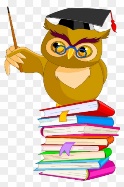 BGita GandhiSikh Gurus Langar + GTemple